BHARATHIAR UNIVERSITY: COIMBATORE 641 046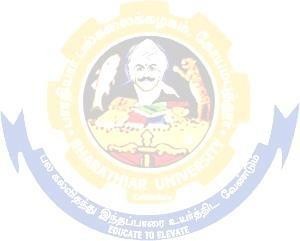 B.COM BPS (Business Process Services)(For the students admitted during the academic year 2021 – 22 onwards)SWAYAM course will be implemented in the next year.Value added courses: Minimum 2 and Maximum 5 for each Department for entire program-It is optional for affiliated colleges.Job oriented certificate courses: Two courses (Each Department for entire program)- It is optional for affiliated colleges$ Includes 25% / 40% continuous internal assessment marks for theory and practical papers respectively. @ No University Examinations. Only Continuous Internal Assessment (CIA) # No Continuous Internal Assessment (CIA). Only University Examinations. Swatch Bharat Summer Internship- extra 2 credits would be given. It is mandatory.NOTE: The syllabus for the papers Advanced Accounting, Company Law, Business Finance and Indirect Taxes are revised and furnished below. The existing syllabus is to be followed for the remaining papers.PartTitle of the CourseCreditsHoursHoursMaximum MarksMaximum MarksMaximum MarksPartTitle of the CourseCreditsTheoryPracticalCIAESETotalFIRST SEMESTERFIRST SEMESTERFIRST SEMESTERFIRST SEMESTERFIRST SEMESTERFIRST SEMESTERFIRST SEMESTERILanguage-I46-5050100IIEnglish-I46-5050100IIICore I – Principles of Accountancy44-5050100IIICore II – Introduction to Information Technology44-5050100IIIAllied Paper I : Mathematicsfor Business44-5050100IIICore III: Computer Applications: MS Office - Practical-I--4---IVEnvironmental Studies #22--5050Total22264250300550SECOUND SEMESTERSECOUND SEMESTERSECOUND SEMESTERSECOUND SEMESTERSECOUND SEMESTERSECOUND SEMESTERSECOUND SEMESTERILanguage-II46-5050100IIEnglish-II46-5050100IIICore IV – Advanced Accounting44-5050100IIICore V– BusinessOrganization and Office Management44-5050100IIIAllied Paper II – Statistics for Business44-5050100IIICore VI: Computer Applications: MS Office - Practical-I4-45050100IVValue Education – HumanRights #22--5050Total26264300350650THIRDSEMESTERTHIRDSEMESTERTHIRDSEMESTERTHIRDSEMESTERTHIRDSEMESTERTHIRDSEMESTERTHIRDSEMESTERIIICore VII – Finance & Accounting for BPS46-5050100IIICore VIII – Insurance for BPS45-5050100IIICore IX – Corporate Accounting45-5050100IIICore-X: Computer Applications Practical-II: Computational Finance Using Spread Sheet--4---IIIAllied : III – Managerial Economics45-5050100IVSkill based Subject-1: Cyber Law33-304575IVTamil @ / Advanced Tamil #(or)Non-major Elective–I : Yoga for Human Excellence# / Women’s Rights # Constitution of India #22-5050Total21264230295525FOURTH SEMESTERFOURTH SEMESTERFOURTH SEMESTERFOURTH SEMESTERFOURTH SEMESTERFOURTH SEMESTERFOURTH SEMESTERIIICore XI – Cost Accounting46-5050100IIICore XII – Company Law &Secretarial Practice45-5050100IIICore XIII – Marketing &Market Research34-304575IIICoreXIV- Campus to CorporateTransition33304575IIIComputer ApplicationsPractical II - Data Analysis using SPSS3-4304575IIIAllied: IV : E-Commerce Technology33-5050100IVSkill based Subject-2 Naan Mudhalvan – office Fundamentals http://kb.naanmudhalv an.in/BharathiarUniversity_(BU)23252550IVTamil @ /Advanced Tamil # (or)Non-major elective - II : General Awareness #225050Total24237265360625FIFTH SEMESTERFIFTH SEMESTERFIFTH SEMESTERFIFTH SEMESTERFIFTH SEMESTERFIFTH SEMESTERFIFTH SEMESTERIIICore XV – Commercial Law46-5050100IIICore XVI – Principles of Auditing45-5050100IIICore XVIIManagement Accounting46-5050100IIICore XVIII Banking for BPS45-5050100IIIElective-I:Investment ManagementEntrepreneurial DevelopmentManaging BusinessProcess Services I45-5050100Part IVSkill	Based	Subject-III: Naan Mudhalvan-Accounting and Trading Essentials for Employability (Banking, Lending and NBFC Products and Services- I) http://kb.naanmudhalvan.in/images/3/37/BFSI-2_2023-2024.pdf22575100IVSkill based Subject-4: Capital Market for Business Process Services33-304575Total25300305370675SIXTH SEMESTERSIXTH SEMESTERSIXTH SEMESTERSIXTH SEMESTERSIXTH SEMESTERSIXTH SEMESTERSIXTH SEMESTERIIICore XIX – Income Tax Law& Practice46-5050100IIICore XX -Supply Chain Management35-5050100IIICore XXI – Brand Management33-5050100Core XXII Principles of Management33304575IIIElective –II:Security ManagementManaging Business Process Services IIBusiness Environment35-304575IIIElective –III:Banking Law & PracticeFinancial MarketsProject Work35-304575IVSkill-based Subject-V: Naan Mudhalvan- Fintech Course (Capital Markets / Digital Marketing / Operational Logistics)http://kb.naanmudhalvan.in/Bh arathiar_University_(BU)33-252550VExtension Activities @2--50-50Total2430-315310625Total14216119166519853650SWAYAMList of Elective Papers (Colleges can choose any one of the paper as electives)List of Elective Papers (Colleges can choose any one of the paper as electives)List of Elective Papers (Colleges can choose any one of the paper as electives)Elective – IAInvestment ManagementElective – IBEntrepreneurial DevelopmentElective – ICManaging Business Process Services IElective – IIASecurity ManagementElective – IIBManaging Business Process Services IIElective – IICBusiness EnvironmentElective - IIIABanking Law & PracticeElective - IIIBFinancial MarketsCProject Work